1.APozdravljeni starši in otroci! Danes gremo naproti drugemu tednu pouka na daljavo in prepričana sem, da bomo skupaj kos vsemu, kar nas čaka.Ne bom pisala o bolezni, ki nas drži v negotovosti iz dneva v dan…Razmišljala sem o tistih ljudeh iz naše okolice, ki zaradi nas ostajajo v službah in vestno opravljajo svoje delo. Zdravstveni delavci, ki so najbolj izpostavljeni tveganju, da zbolijo, uslužbenci na pošti, banki, v trgovinah, gasilci, civilna zaščita, prostovoljci, itd.In dobila sem idejo, da bi jim lahko MI polepšali dan! Vsak otrok naj nariše čudovito risbico ( dovolj je na polovici lista ) in v vogal risbice napiše samo svoje ime. Starše prosim, da risbico fotografirate s telefonom in mi jo pošljete na mail/ telefon. Posamezne risbice bom poslala na mail prej omenjenim službam. To bi bila majhna zahvala za ves njihov trud, dali bi jim vedeti, da cenimo njihovo delo, da smo v mislih z njimi. Pogovorite se z otroki o tem, da bodo tudi oni začutili, kako pomembno je v tem času upoštevati vsa dana navodila in biti odgovoren zase in za druge. Pomagajmo jim razvijati čut za druge in to, da bi znali biti hvaležni.Risbico mi prosim pošljite do torka zvečer. Če pa ima kdo pomisleke ali te naloge ne sprejme, razumem.(Opravljeno nalogo bom kasneje zabeležila v dnevnik občinskega projekta MLADOST NA BURJI; če se spomnite, vam je bil projekt predstavljen na 1.RS)Sedaj pa k pouku….PON, 23.3.SLJ – PRAVLJICA PETER KLEPECPomisli, v katerih pravljicah  in risankah nastopajo junaki, ki imajo posebno moč.Morda si se spomnil Pike Nogavičke, Supermana,… Danes boš spoznal novega junaka, ko boš prisluhnil pravljici preko spleta.Napiši Peter Klepec – otroška pravljica (videoposnetki), trajanje 12:18Ob pripovedovanju se prikazujejo zaporedne slike dogajanja, kar ti bo popestrilo poslušanje in boš ob njih zgodbo še bolj doživel.Če bi bil pri pouku, bi te vprašala: Zakaj je moral Peter Klepec od doma?Kakšni so bili do njega pastirji? Kaj je moral početi namesto njih?Koga je Peter našel sredi jase? Zakaj mu je vila dala posebno moč?Kako je Peter Klepec uporabil svojo moč?Kaj bi storil ti, če bi imel takšno moč?Danes pravljice ne boš ilustriral v zvezek, saj že imaš nalogo narisati risbico;)MAT – RAČUNAM – DVA ODŠTEVANCA Najprej si predstavljaj našo računsko zgodbo iz razreda: Pred tablo so bili Naja, Ilma, Mihael, Nail, Blaž, Špela in Nika. Najprej sta hkrati šla v klop Blaž in Nail, za njima pa še Špela, Nika in Ilma. Koliko otrok je še pred tablo?Če si natančno preštel otroke, si povedal račun 7 - 2 - 3 = 2In odgovor : Pred tablo sta še dva otroka.Take račune smo ustno računali v računskih kačah in s pomočjo prstkov ti je dobro šlo. Sedaj pa odpri DZ3 na strani 40 in reši naloge.ŠPO – PANTOMIMADanes bodo gibalne naloge bolj za šalo kot zares in za njih uporabi predvsem svojo domišljijo. Z gibi poskušaj prikazati določeno žival, človeka pri delu, predmet,..Nekaj idej:-si piščanček, ki se vali iz jajca,-si muha, ki leta naokrog,-si ribič, ki je ujel veliko ribo in jo vleče iz vode,-si lev, kača, papagaj, opica,..v živalskem vrtu,-si pomivalec posode,-si gasilec požara,…Da bo še bolj zabavno, si naloge med seboj zastavite kot uganke ali pa »tekmujete«, kdo je lepše pokazal zahtevano. Kar vidim, kako se smejite;)PS. POŠILJAM ŠE FOTOGRAFIJE rasti vodne kreše. Odpri DZ3 in na strani 43 v drugi nalogi (po treh dneh od sejanja) nariši, kar vidiš na fotografiji. Bodi pozoren na velikost in barvo rastlinice.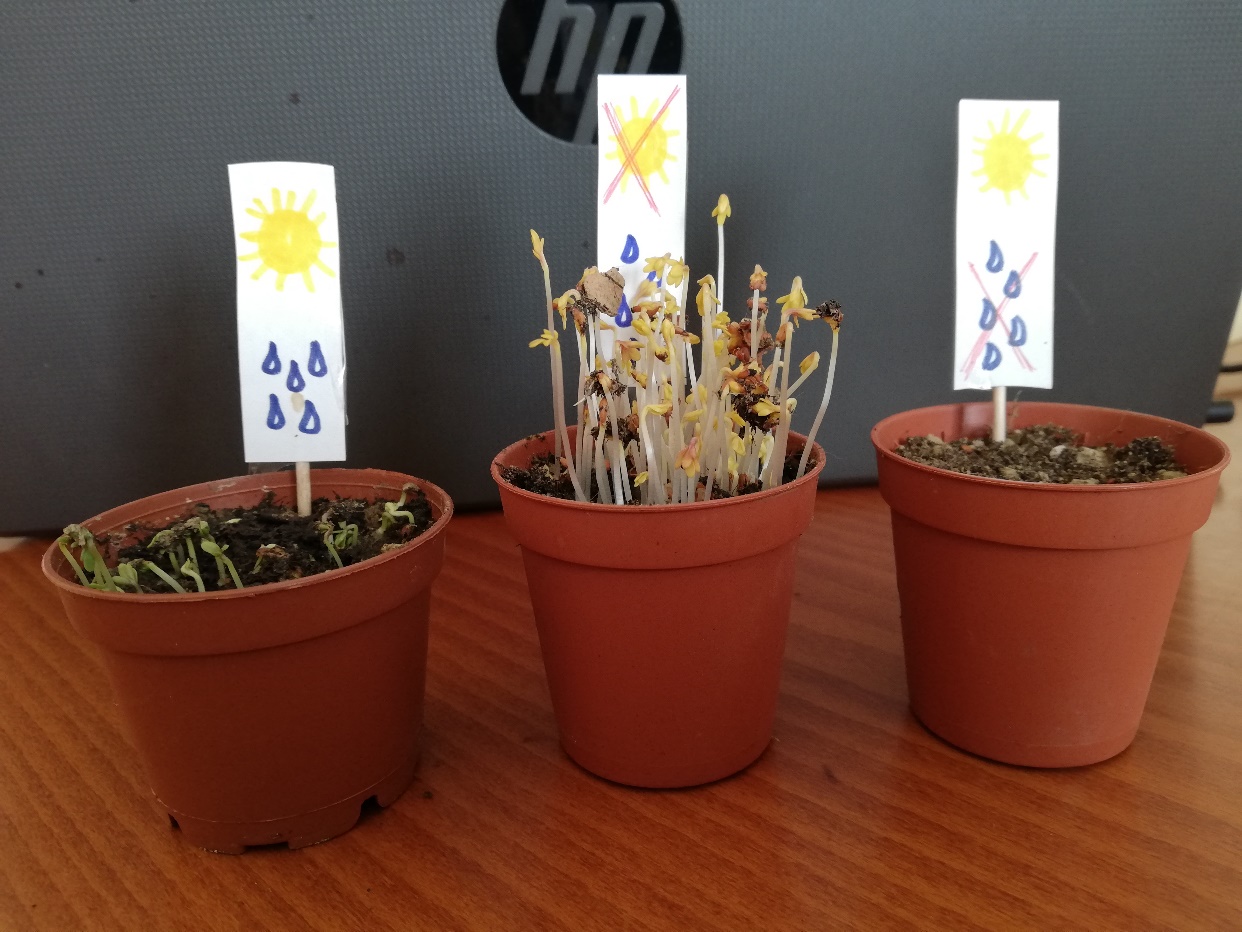 